70- летию Великой победы посвящается    «Медаль за бой, медаль за труд»Работу выполнил ученик 1-А классаМОУ - сош № 3 г. Красный Кут                                                                 Саратовской области                                                       Мирокян АнтонУчитель: Фатеева Наталья Ивановна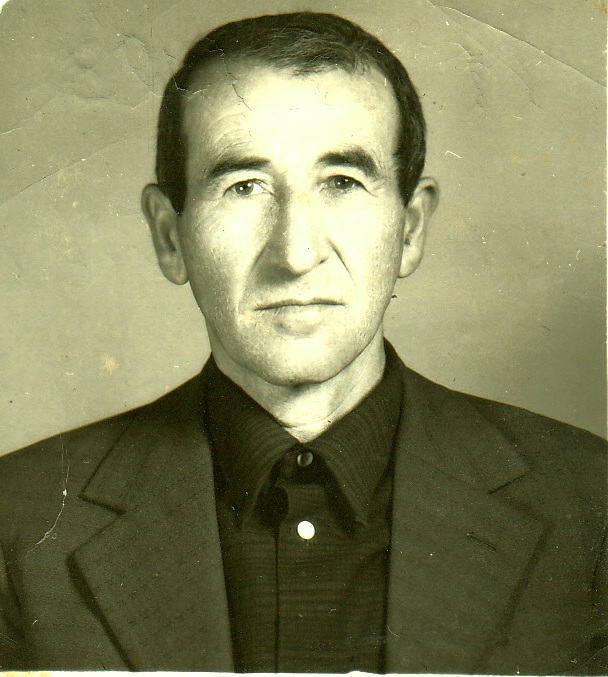       Мой прадедушка Миракян Хачатур Саакович родился 11 сентября 1923 году. В 1942 году был призван в ряды Красной армии. Был в окружении, получил пулевое ранение. Был награждён многочисленными  медалями и орденом Отечественной войны. Дошёл с боями от Сталинграда до Югославии.                                                                   В нашей семье очень бережно относятся его  медалям и орденам, собираясь за семейным столом, всегда вспоминаем о нём. Память всенда жива. Я горжусь своим прадедушкой. 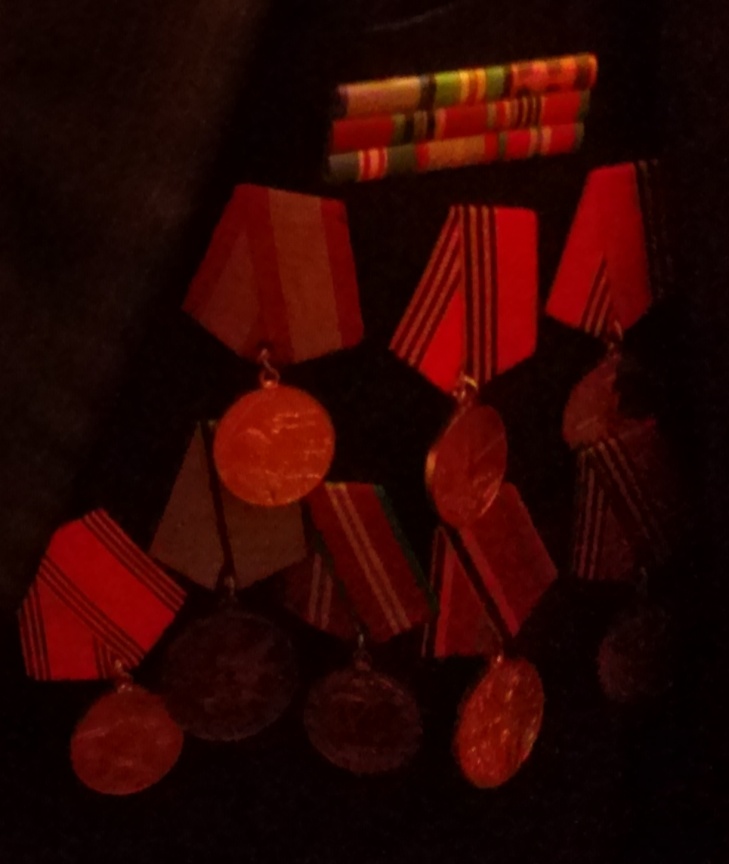 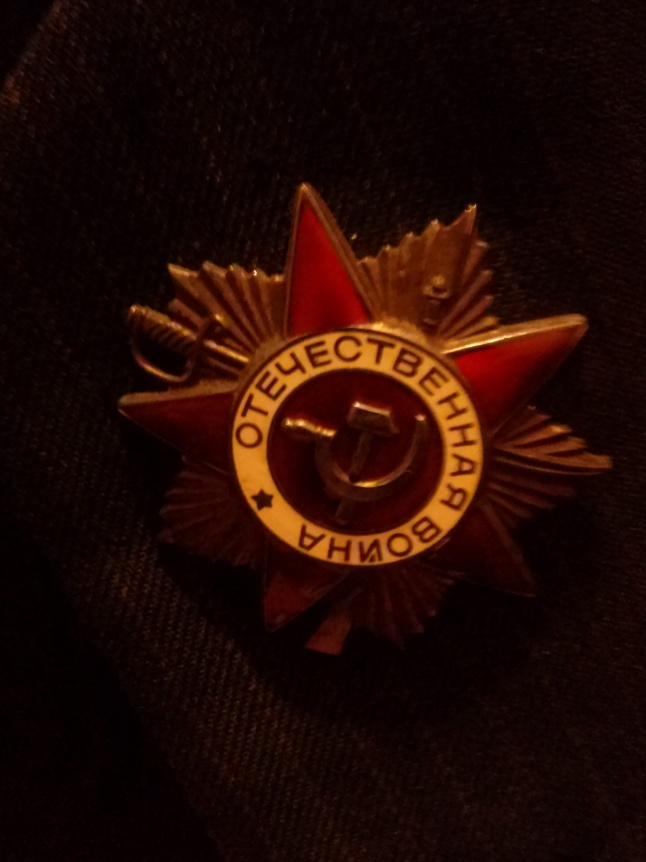 